طلب ترخيص نادي رياضي مدرسيإرشادات طلب ترخيص النادي الرياضي المدرسي SPO017كيفية تعبئة اقسام وحقول الإستمارة
1. صاحب العلاقة (النادي الرياضي المدرسي) (الحقول 1 إلى 6 )
     تملأ  هذه الحقول بإسم النادي ومركزه والألعاب الرياضية التي سيمارسها.
2 . المسؤولية القانونيةيتعهّد مديرالمدرسة بصحة المعلومات الواردة في النموذجتحت طائلة المسؤولية المدنية والجزائية. ويتم كتابة الإسمالثلاثي ومكان تاريخ تقديم الطلب. كما يجب التوقيع في المكان المخصص للتوقيع.

3. المستندات المطلوبة
    يجب إرفاق الطلب بجميع المستندات المبيّنة في لائحة 
    "المستندات المطلوبة" وتأكيد إرفاقها من خلال النقر على    
    المربع الفارغ التابع لكل مستند أو وضع علامة "X"
    يدوياً. 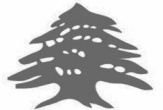 الجمهورية اللبنانية 
وزارة الشباب والرياضة
المديرية العامة للشباب والرياضة
مصلحة الديوانيرجى قراءة الإرشادات المرفقة قبل البدء بملء الإستمارة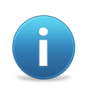  صاحب العلاقة (النادي الرياضي المدرسي) صاحب العلاقة (النادي الرياضي المدرسي) صاحب العلاقة (النادي الرياضي المدرسي) صاحب العلاقة (النادي الرياضي المدرسي) صاحب العلاقة (النادي الرياضي المدرسي) صاحب العلاقة (النادي الرياضي المدرسي)معلومات عن صاحب العلاقةمعلومات عن صاحب العلاقةمعلومات عن صاحب العلاقةاسم النادي1معلومات عن صاحب العلاقةمعلومات عن صاحب العلاقةمعلومات عن صاحب العلاقةاسم المدرسة2مركزهمركزهمركزهالألعاب التي ستمارس من قبل النادي6الألعاب التي ستمارس من قبل النادي6الألعاب التي ستمارس من قبل النادي6أنا الموقع أدناه، مدير المدرسة المذكورة أعلاه، أتعهد بصحة المعلومات الواردة أعلاه تحت طائلة المسؤولية المدنية والجزائية.أنا الموقع أدناه، مدير المدرسة المذكورة أعلاه، أتعهد بصحة المعلومات الواردة أعلاه تحت طائلة المسؤولية المدنية والجزائية.أنا الموقع أدناه، مدير المدرسة المذكورة أعلاه، أتعهد بصحة المعلومات الواردة أعلاه تحت طائلة المسؤولية المدنية والجزائية.أنا الموقع أدناه، مدير المدرسة المذكورة أعلاه، أتعهد بصحة المعلومات الواردة أعلاه تحت طائلة المسؤولية المدنية والجزائية.أنا الموقع أدناه، مدير المدرسة المذكورة أعلاه، أتعهد بصحة المعلومات الواردة أعلاه تحت طائلة المسؤولية المدنية والجزائية.أنا الموقع أدناه، مدير المدرسة المذكورة أعلاه، أتعهد بصحة المعلومات الواردة أعلاه تحت طائلة المسؤولية المدنية والجزائية.الإسم                                                                             في                   إسم              إسم الأب          الشهرة                                                      يوم        شهر        سنةالتوقيع   ...............................................................                هاتف العضو المفوّض : الإسم                                                                             في                   إسم              إسم الأب          الشهرة                                                      يوم        شهر        سنةالتوقيع   ...............................................................                هاتف العضو المفوّض : الإسم                                                                             في                   إسم              إسم الأب          الشهرة                                                      يوم        شهر        سنةالتوقيع   ...............................................................                هاتف العضو المفوّض : الإسم                                                                             في                   إسم              إسم الأب          الشهرة                                                      يوم        شهر        سنةالتوقيع   ...............................................................                هاتف العضو المفوّض : الإسم                                                                             في                   إسم              إسم الأب          الشهرة                                                      يوم        شهر        سنةالتوقيع   ...............................................................                هاتف العضو المفوّض : الإسم                                                                             في                   إسم              إسم الأب          الشهرة                                                      يوم        شهر        سنةالتوقيع   ...............................................................                هاتف العضو المفوّض :  المستندات المطلوبة (لا يقبل تسجيل الطلب ما لم تكن جميع المستندات الأساسية التالية مرفقة):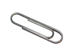  المستندات المطلوبة (لا يقبل تسجيل الطلب ما لم تكن جميع المستندات الأساسية التالية مرفقة): المستندات المطلوبة (لا يقبل تسجيل الطلب ما لم تكن جميع المستندات الأساسية التالية مرفقة): المستندات المطلوبة (لا يقبل تسجيل الطلب ما لم تكن جميع المستندات الأساسية التالية مرفقة): المستندات المطلوبة (لا يقبل تسجيل الطلب ما لم تكن جميع المستندات الأساسية التالية مرفقة): المستندات المطلوبة (لا يقبل تسجيل الطلب ما لم تكن جميع المستندات الأساسية التالية مرفقة):11الموافقة الخطية من المديرية العامة للتربية أو المديرية العامة للتعليم المهني والتقني كل حسب اختصاصه على الطلب المقدم لإنشاء النادي فيما خص المدارس الرسمية والمدارس والثانويات والمعاهد الفنية الرسمية. الموافقة الخطية من المديرية العامة للتربية أو المديرية العامة للتعليم المهني والتقني كل حسب اختصاصه على الطلب المقدم لإنشاء النادي فيما خص المدارس الرسمية والمدارس والثانويات والمعاهد الفنية الرسمية. الموافقة الخطية من المديرية العامة للتربية أو المديرية العامة للتعليم المهني والتقني كل حسب اختصاصه على الطلب المقدم لإنشاء النادي فيما خص المدارس الرسمية والمدارس والثانويات والمعاهد الفنية الرسمية. 22صورة عن مرسوم ترخيص المدرسة الخاصة مصدق عليه من المديرية العامة للتربية – مصلحة التعليم الخاص أو المديرية العامة للتعليم المهني أو التقني كل حسب اختصاصهصورة عن مرسوم ترخيص المدرسة الخاصة مصدق عليه من المديرية العامة للتربية – مصلحة التعليم الخاص أو المديرية العامة للتعليم المهني أو التقني كل حسب اختصاصهصورة عن مرسوم ترخيص المدرسة الخاصة مصدق عليه من المديرية العامة للتربية – مصلحة التعليم الخاص أو المديرية العامة للتعليم المهني أو التقني كل حسب اختصاصه33جدول أسماء الهيئة الادارية موقّع من مدير المدرسة مع تحديد اسم الشخص المفوّض بالعلاقة بالجهات الرسمية.جدول أسماء الهيئة الادارية موقّع من مدير المدرسة مع تحديد اسم الشخص المفوّض بالعلاقة بالجهات الرسمية.جدول أسماء الهيئة الادارية موقّع من مدير المدرسة مع تحديد اسم الشخص المفوّض بالعلاقة بالجهات الرسمية.44جدول بالألعاب الرياضية التي ترغب المدرسة بترخيصها للمشاركة في بطولاتها.جدول بالألعاب الرياضية التي ترغب المدرسة بترخيصها للمشاركة في بطولاتها.جدول بالألعاب الرياضية التي ترغب المدرسة بترخيصها للمشاركة في بطولاتها.55ختم النادي الرياضي المدرسي الذي يكون ختم المدرسة نفسه مع إضافة "النادي الرياضي" عليه.ختم النادي الرياضي المدرسي الذي يكون ختم المدرسة نفسه مع إضافة "النادي الرياضي" عليه.ختم النادي الرياضي المدرسي الذي يكون ختم المدرسة نفسه مع إضافة "النادي الرياضي" عليه.66خارطة للمنشآت المخصصة لممارسة الالعاب الرياضية المعتمدة مع إفادة موقعة من مدير المدرسة تفيد بتبعية هذه المنشآت للمدرسة، أو إفادة سماح من البلدية للمدرسة بإستعمال منشآت بلدية. خارطة للمنشآت المخصصة لممارسة الالعاب الرياضية المعتمدة مع إفادة موقعة من مدير المدرسة تفيد بتبعية هذه المنشآت للمدرسة، أو إفادة سماح من البلدية للمدرسة بإستعمال منشآت بلدية. خارطة للمنشآت المخصصة لممارسة الالعاب الرياضية المعتمدة مع إفادة موقعة من مدير المدرسة تفيد بتبعية هذه المنشآت للمدرسة، أو إفادة سماح من البلدية للمدرسة بإستعمال منشآت بلدية. يمكن تعبئة هذه الإستمارة بخط اليد أو الكترونياً ومن ثم طباعة نسخة عنها لتقديمها الى المرجع المختص.غاية النموذج                                                             الغاية من هذا النموذج هي الحصول على ترخيصلتأسيس نادي رياضي مدرسي ويقدم إلى وزارة الشباب والرياضة المديرية العامة للشباب والرياضة – مصلحة الديوان.    تعليمات خاصة - يسمى النادي الرياضي المدرسي باسم المدرسة.- تتكوّن الهيئة الادارية للنادي المدرسي من مدير المدرسة رئيساً وعضوية مدرّسي التربية الرياضية واثنين من الهيئة التعليمية أو الادارية ممن يختارهما مدير المدرسة، وممثل عن لجنة الاهل تختاره لجنة الاهل على ان لا يتعدى العدد الاجمالي السبعة أعضاء.- يعد النظام العام من قبل لجنة مشتركة بين وزارتي التربية والتعليم العالي والشباب والرياضة.- يقدّم الطلب الترخيص للنادي إلى الاتحاد الرياضي المدرسي موقعاً من مدير المدرسة وممهوراً بخاتمها.                                                                                                                       